โรงเรียนพระปฐมวิทยาลัยวันที่ 3 เดือนธันวาคม 256จำนวนนักเรียน จำนวน 70 คน จำนวน 2 ห้อง เวลา 10.30 -12.00 น.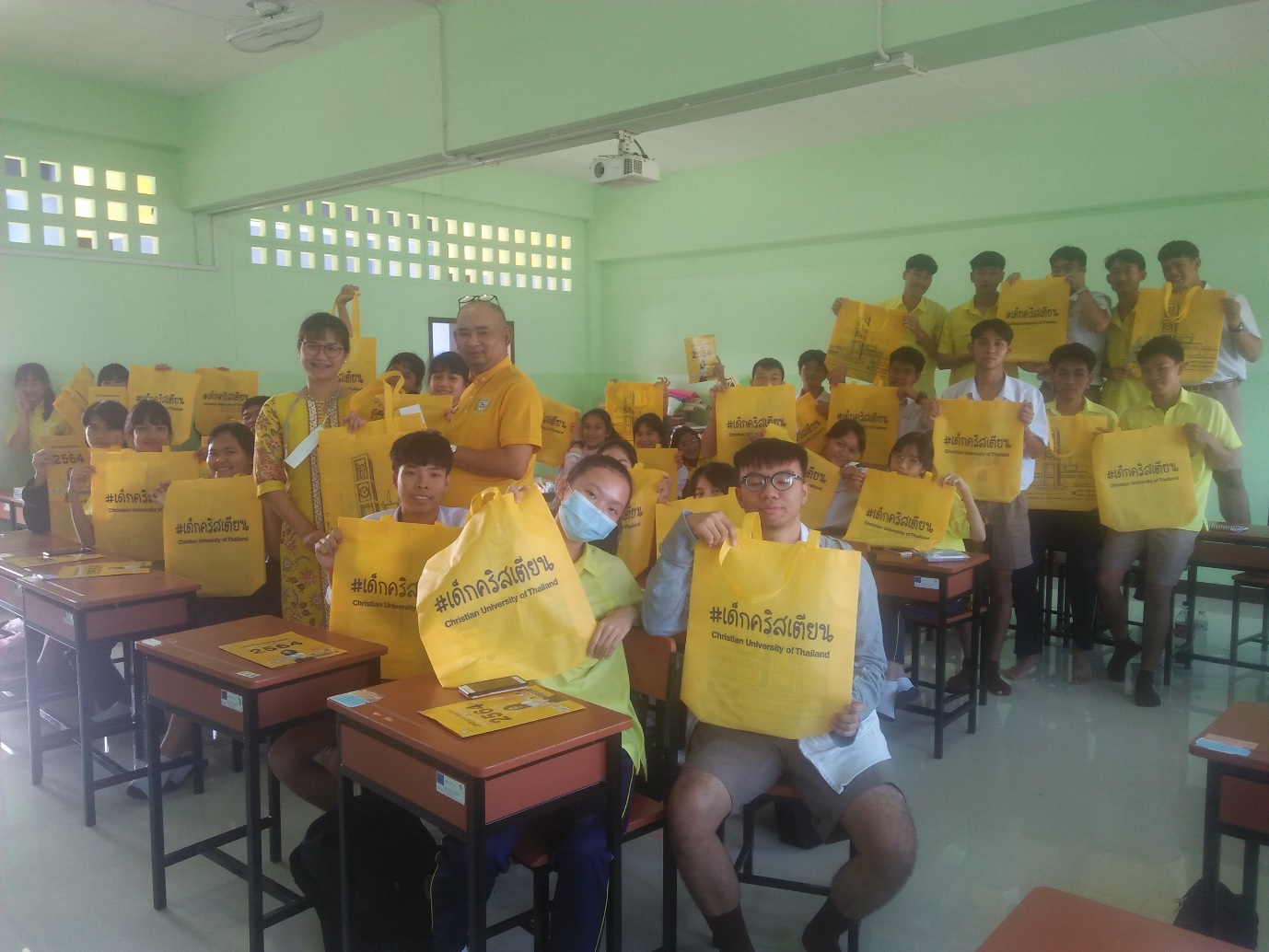 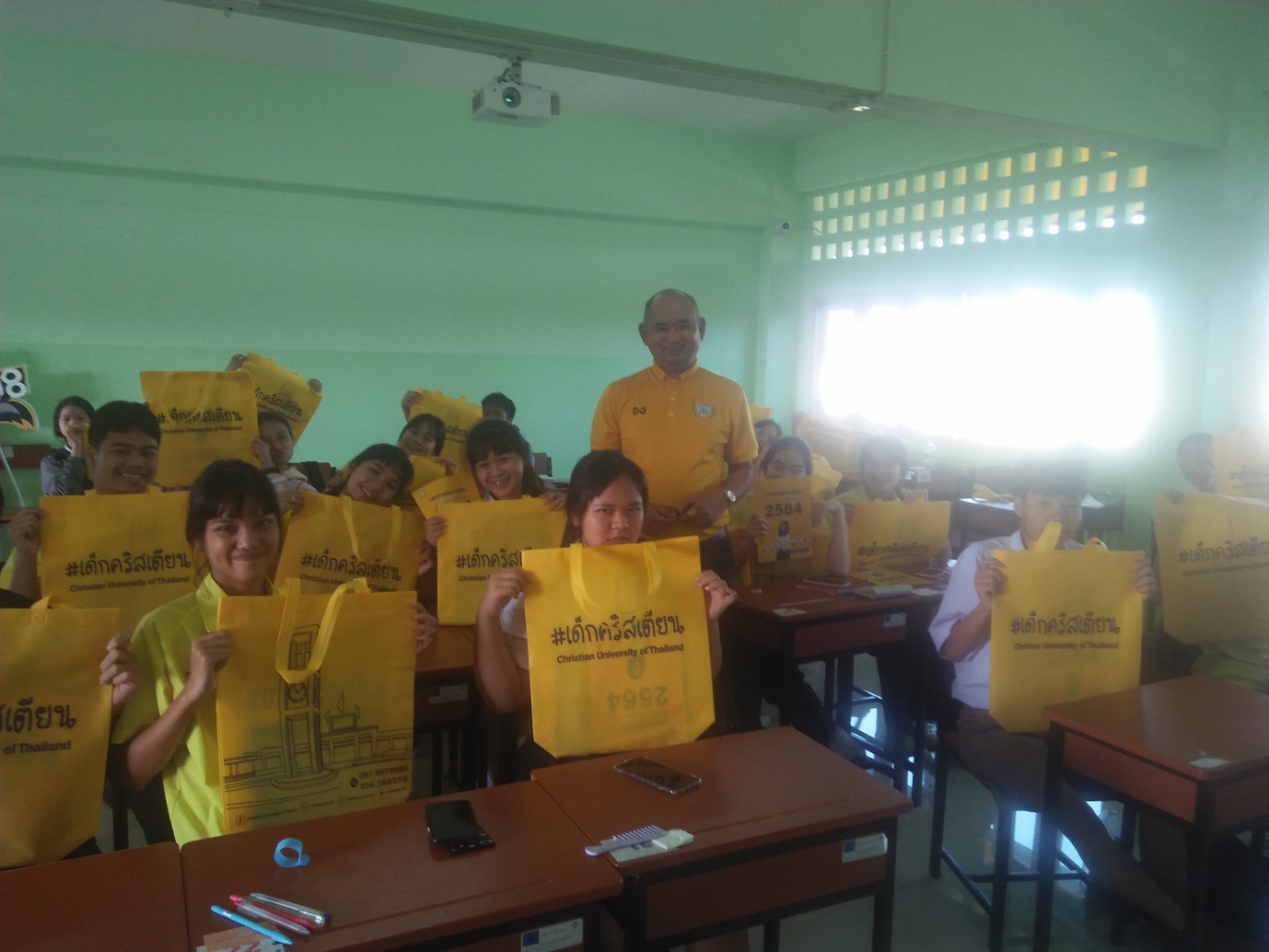 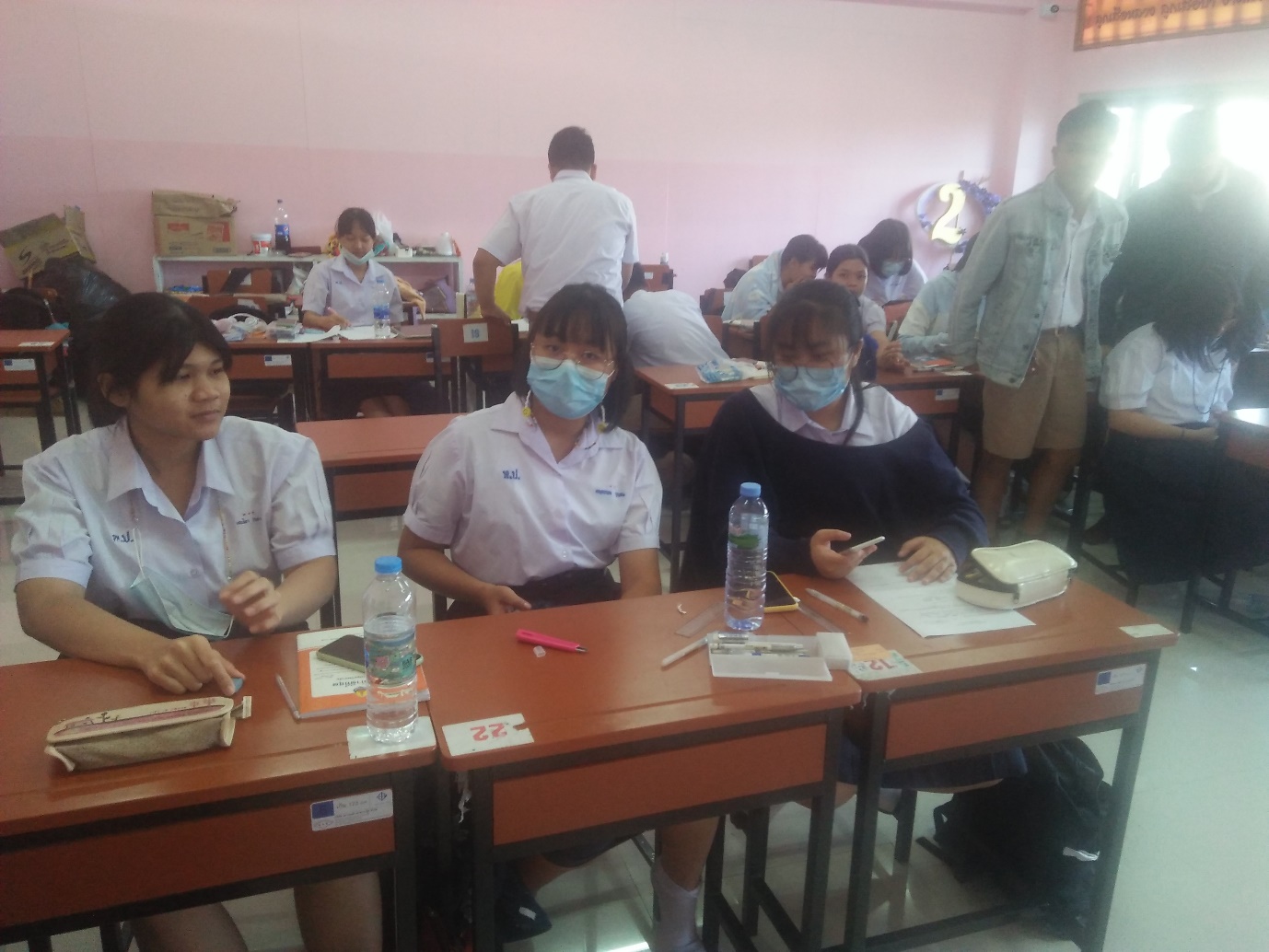 